The Cross KeysSnacksOlives (VE) £4.00Rosemary focaccia, balsamic and oil (VE) £5.00Smoked almonds (VE) £3.50A selection of all 3 snacks £10.00Small PlatesKorean wings, crispy onion, sesame seeds, coriander £8.50Calamari, wasabi mayo, lemon £8.00Butterflied garlic butter prawns £8.00MainsCumberland sausage with parmesan truffle mash, red wine jus and parsley £17.00Panko coated chicken thigh, rice, katsu curry sauce, tenderstem broccoli £17.00Fish & chips, pea puree, tartare sauce, chunky chips £17.50California salad, dressed quinoa, roasted root vegetables, tenderstem broccoli, mixed leaves, rocket,avocado cream and sesame seeds (VE) £15.00BurgersCross Keys burger, double patty, smoked bacon, pickles, rocket, red onion chutney, house sauce,American cheese, seeded bun, chunky chips £17.50Vegan burger, moving mountains meat patty, vegan cheese, pickles, rocket, house sauce, red onionchutney, crispy onion, brioche style bun, chunky chips (VE) £17.50SidesChunky chips £4.50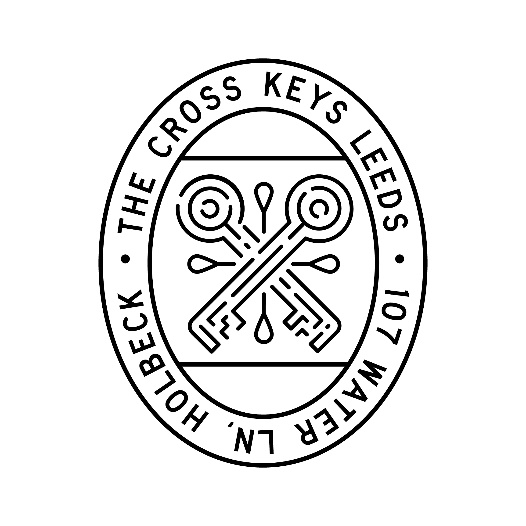 Skinny fries £4.50Add truffle & parmesan for £1.50Tenderstem broccoli £4.50Green salad £4.50DessertsSticky toffee pudding, rich toffee sauce, vanilla ice cream £8.50Triple chocolate brownie, pistachio sauce, vanilla ice cream £8.00Vanilla ice cream (3 scoops) £5.00Add pistachio sauce for £1.00